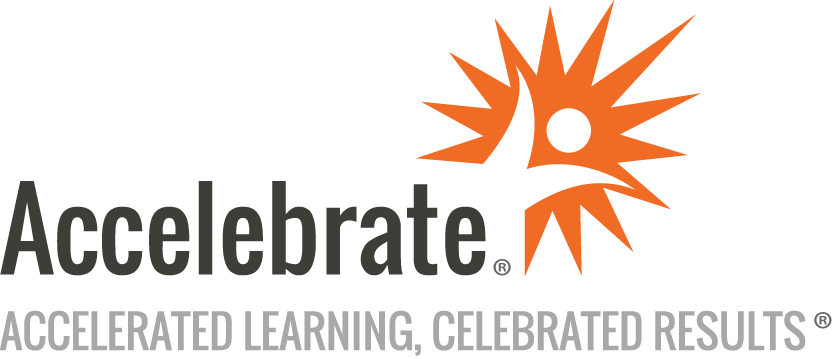 Acceptance Test Driven Development (ATDD)Course Number: JAV-308
Duration: 3 daysOverviewAccelebrate's ATDD training course teaches participants how to create acceptance tests that verify their correct implementation and accurately transform customer requirements into product specifications.PrerequisitesAll attendees should have prior Java development experience.MaterialsAll attendees receive comprehensive courseware covering all topics in the course.Software Needed on Each Student PCWindows, macOS, or Linux with at least 8 GB RAMA recent JDK version installedRelated software that Accelebrate will specify in a detailed setup sheet following the purchase of this classObjectivesCapture the core JUnit syntaxUse BDD and the test-fail-first approachTranslate business requirements into user stories with acceptance testsLearn how to Refactor to clean up your codeWhat makes your code testableUse Fakes and Mocks for isolated unit testsUse Cucumber-JVM to turn User Stores into CodeExplore the Selenium APIOutlineHow Stories Fit Into the Agile Process What is Agile?The role of the product ownerCriteria for evaluating storiesRequirement analysisUse case modellingHerringbone diagramContext diagramsThe role of the product backlogBehavior Driven Development (BDD) with Cucumber Writing user storiesAcceptance criteriaSpecification by exampleCreating software based on realistic examplesBridging the communication gaps among business stakeholdersIntroduction to Cucumber Writing scenarios with GherkinGherkin syntaxUsing given, when, thenJava, Ruby, or Groovy fixtures generated from scenariosUsing JUnit to run your Cucumber stories and scenariosWriting set-up and tear down code using hooks (@Before and @After)Automate Cucumber steps to drive your application both through and below the user interfaceRefactor Cucumber step definitions to make them more readable and maintainableSelenium Web testingA history of seleniumSelenium API – web driverAssertionsMatchingWaitingStoringJavaScriptThe Selenium IDEBuilding testsRunning test suitesBest practicesTesting Web Sites with Selenium with Cucumber Using a WebDriver to test web applications and the Selenium APIInterrogating a response pageSimulating links and form submissionsSimulate multiple page navigationContinuous integrationStories and Test Driven Development (TDD) Principles and techniquesTDD metaphorsBenefits, challenges and limitationsHandling requirements changeCharacteristics of good testsTestable Designs (Mocks, Fakes and Stubs) Creating testable code, If you cannot test it what use is it?Stubs, Fakes and MocksMocks as collaboratorsMocks and return values, void methods, frequency calls and orderingCucumber, Mocks and all that!Conclusion